ПОРЕКТО внесении изменение в постановление администрации Мариинско-Посадского района Чувашской Республики от 07.10.2022 № 801 «Об утверждении схемы размещения нестационарных торговых объектов на территории Мариинско-Посадского района Чувашской Республики»В целях реализации Федерального закона от 28 декабря 2009 г.№ 381-ФЗ «Об основах государственного регулирования торговой деятельности в Российской Федерации», Закона Чувашской Республики от 13 июля 2010 г. № 39 «О государственном регулировании торговой деятельности в Чувашской Республике и о внесении изменений в статью 1 Закона Чувашской Республики «О розничных рынках», руководствуясь приказом Министерства экономического развития, промышленности и торговли Чувашской Республики от 16 ноября 2010 г. № 184 «О порядке разработки и утверждения органами местного самоуправления в  Чувашской Республике схемы размещения нестационарных торговых объектов» и Уставом Мариинско-Посадского района, Администрация Мариинско-Посадского района, постановляет: Внести изменение в постановление администрации Мариинско-Посадского района Чувашской Республики от 07.10.2022 № 801 «Об утверждении схемы размещения нестационарных торговых объектов на территории Мариинско-Посадского района Чувашской Республики» и изложить в новой редакции. Настоящее постановление вступает в силу со дня его официального опубликования.И.о. главы администрацииМариинско-Посадского района                                                                               С.В. Мастьянов                                         Чăваш  РеспубликинСĕнтĕрвăрри районĕн администрацийĕ Й Ы Ш Ã Н У                            №  Сӗнтӗрвӑрри  хули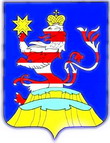 Чувашская  РеспубликаАдминистрацияМариинско-ПосадскогорайонаП О С Т А Н О В Л Е Н И Е                                № _           г. Мариинский  Посад